Name of Journal: World Journal of Clinical CasesManuscript NO: 84292Manuscript Type: CASE REPORTPrimary rectal mucosa-associated lymphoid tissue lymphoma treated with only endoscopic submucosal dissection: A case reportLee WS et al. Rectal MALT LymphomaWan-Sik Lee, Myung-Giun Noh, Young-Eun JooWan-Sik Lee, Myung-Giun Noh,Department of Internal Medicine, Chonnam National University Medical School, Hwasun-eup 58128, South KoreaYoung-Eun Joo, Department of Internal Medicine, Chonnam National University Medical School, Hwasun-eup 58128, South KoreaAuthor contributions: Lee WS, Noh MG, Joo YE contributed to manuscript writing and editing and data collection; Joo YE contributed to conceptualization and supervision; all authors have read and approved the final manuscript.Corresponding author: Young-Eun Joo, MD, PhD, Professor, Department of Internal Medicine, Chonnam National University Medical School, 264 Seoyang-ro, Hwasun-eup, Hwasun-gun, Hwasun-eup 58128, South Korea. yejoo@chonnam.ac.krReceived: March 6, 2023Revised: April 3, 2023Accepted: April 12, 2023Published online: May 16, 2023AbstractBACKGROUNDMucosa-associated lymphoid tissue (MALT) lymphoma is a distinct subtype of non-Hodgkin B cell lymphoma that mostly involves the gastrointestinal tract. The stomach is the most commonly affected site whereas colorectal involvement occurs very rarely. Given its rarity, the management and clinical outcome of colorectal MALT lymphoma are not well established yet.CASE SUMMARYFrom the superficial capillary bed in the lower rectum. Endoscopic ultrasonography showed homogenous hypoechoic lesions in the deep mucosal layer. Endoscopic submucosal dissection (ESD) was done for accurate histologic diagnosis and treatment and both the rectal lesions were completely removed en bloc and subsequently diagnosed as primary rectal MALT lymphoma. Herein, we report a case of primary rectal MALT lymphoma in a 68-year-old woman that was treated by only ESD, and the 12-month follow-up revealed no tumour recurrence.CONCLUSIONThese results of our case and previous reports suggest that endoscopic resection alone may be a feasible and safe treatment for primary colorectal MALT lymphoma and allows organ preservation.Key Words: Rectum; Mucosa-associated lymphoid tissue lymphoma; Endoscopic submucosal dissection©The Author(s) 2023. Published by Baishideng Publishing Group Inc. All rights reserved. Citation: Lee WS, Noh MG, Joo YE. Primary rectal mucosa-associated lymphoid tissue lymphoma treated with only endoscopic submucosal dissection: A case report. World J Clin Cases 2023; 11(14): 3362-3368URL: https://www.wjgnet.com/2307-8960/full/v11/i14/3362.htmDOI: https://dx.doi.org/10.12998/wjcc.v11.i14.3362Core Tip: Colorectal involvement of Mucosa-associated lymphoid tissue (MALT) lymphoma occurs rarely and the management of colorectal MALT lymphoma are not well established yet. We report a rare case of colorectal MALT lymphoma treated with endoscopic resection alone. To date, only six cases of primary colorectal MALT lymphomas treated with endoscopic resection alone, including our patient, have been documented in the medical literature. Among the reported cases, there was no recurrence during follow-up. These results of our case and previous reports suggest that endoscopic resection alone may be a feasible and safe treatment for primary colorectal MALT lymphoma and allows organ preservation.INTRODUCTIONGastrointestinal lymphoma is an uncommon disease that constitutes a small proportion of gastrointestinal neoplasms. Primary gastrointestinal mucosa-associated lymphoid tissue (MALT) lymphoma is a rare type of non-Hodgkin lymphoma that comprises 1%-4% of gastrointestinal non-Hodgkin lymphomas[1-3]. Most primary gastrointestinal MALT lymphomas occur in the stomach, and colorectal involvement occurs very rarely. Thus, the management and clinical outcome of colorectal MALT lymphoma are highly variable and not well established[4-7].Here, we report a case of a 68-year-old woman with primary rectal MALT lymphoma that was treated with endoscopic submucosal dissection (ESD) alone and present a literature review pertaining to this condition.CASE PRESENTATIONChief complaintsA 68-year-old woman visited our clinic for a routine health screening examination.History of present illnessShe had no systemic B symptoms, including abdominal pain, fever, night sweats, and weight loss.History of past illnessTen years earlier, she underwent surgery for thyroid cancer. She had been on medication for hypertension and diabetes mellitus for 15 years.Personal and family historyThe patient denied any family history of malignant tumours.Physical examinationOn physical examination, she was afebrile, her blood pressure and pulse were normal, and her abdomen was soft, nondistended, and nontender without hepatosplenomegaly or palpable lymphadenopathy.Laboratory examinationsLaboratory examinations, including complete blood cell count, liver function test, renal function study, and tumour markers, were within normal limits.Imaging examinationsComputed tomography scan of the neck, chest, abdomen, and pelvis as well as bone marrow aspiration revealed no significant abnormalities.FURTHER DIAGNOSTIC WORK-UPEsophagogastroduodenoscopy showed atrophic gastritis with intestinal metaplasia, and the Campylobacter-like organism test was negative for Helicobacter pylori (H. pylori) infection and the patient didn’t have history of previous H. pylori eradication therapy. Colonoscopy showed two subepithelial tumours, measuring 4 and 5 mm and arising from the superficial capillary bed into the lower rectum (Figure 1), that seemed to be neuroendocrine tumours. Endoscopic ultrasonography revealed two homogenous hypoechoic lesions in the deep mucosal layer (Figure 2). As rectal neuroendocrine tumor was suspected according to the endoscopic ultrasonography, the two rectal lesions were removed en bloc via ESD for accurate histological diagnosis and treatment (Figure 3).FINAL DIAGNOSISOn routine histology, haematoxylin–eosin staining showed a dense aggregate of lymphoid cell in the lamina propria layer forming polypoid-lesion (Figure 4A). These lymphoid cells that had small-to-intermediate nuclei and focally clear cytoplasm, infiltrated into muscularis mucosae but did not infiltrate into submucosa (Figure 4B). Immunohistochemistry to ascertain the nature of tumour cells showed positive staining for CD20 (Figure 4C), but negative results for CD3 and Bcl-6. The Ki-67 Labelling index was 5%. Characteristic lymphocyte-epithelial infiltration of CD20-positive tumor cells was also observed (Figure 4D). The biopsy specimens indicated a diagnosis of MALT lymphoma. In accordance with the Ann Arbor staging system, the tumour was diagnosed as a stage IE primary rectal MALT lymphoma.TREATMENTThe two rectal lesions were removed en bloc via ESD.OUTCOME AND FOLLOW-UPThe patient has been followed-up regularly at the outpatient clinic. Although follow-up period of the patient has been only 12 mo, there was no evidence of recurrence at 12 mo after the ESD. DISCUSSIONMALT lymphoma is classified as an extranodal marginal zone B-cell lymphoma of the MALT type[1-3] that frequently involves the gastrointestinal tract, including stomach and small bowel, and very rarely involves the colorectal structures[4-7]. Therefore, the clinical characteristics, treatment, and outcome of primary colorectal MALT lymphoma have not been clearly established yet.The median age at diagnosis of colorectal MALT lymphoma is approximately 60 years, with a slight female predisposition, and the clinical presentation is most often asymptomatic, followed by abdominal discomfort/pain, positive result on a stool occult blood test, constipation, diarrhoea, tenesmus, and obstruction. The most common lesion site is the rectum, followed by the terminal ileum, cecum, and sigmoid colon. The main endoscopic appearance is of a subepithelial tumour, followed by polyposis, ileitis, and epithelial mass type[7]. Our patient is a 68-year-old woman with an asymptomatic rectal MALT lymphoma that comprised two subepithelial tumours that were found incidentally on screening colonoscopy.Gastric MALT lymphoma is strongly associated with H. pylori infection, and H. pylori eradication is the main therapeutic strategy in primary gastric MALT lymphoma[1-3]. However, the association between colorectal MALT lymphoma and H. pylori infection is unclear. In our patient, the rectal MALT lymphoma was not associated with an H. pylori infection.Colorectal MALT lymphomas were treated by various modalities, including single or a combination of endoscopic resection, surgery, H. pylori eradication with antibiotics, radiation therapy, or chemotherapy. The overall prognosis of colonic MALT lymphoma showed an indolent nature and favourable clinical behaviour[4-7]. However, because of its rarity and indolent nature, the treatment and outcome of colorectal MALT lymphoma is not well established.In our case, ESD was undertaken for accurate histological diagnosis and treatment. Rectal lesions were completely resected en bloc by ESD and were pathologically confirmed as a rectal MALT lymphoma. Given the stage IE status of lesions limited to only the rectum, based on a discussion with our multidisciplinary medical team, observation without additional treatment was planned. Twelve months after the ESD, the patient had no tumour recurrence.The first case of endoscopic resection with a hot-snare guillotine technique was reported in primary rectal MALT lymphoma in 2009, wherein empirical H. pylori eradication therapy was added despite a negative result on the H. pylori test[8]. Another case of stage IE primary rectal MALT lymphoma was diagnosed by endoscopic mucosal resection (EMR) and treated with radiation therapy[9].To date, only six cases of primary colorectal MALT lymphomas treated with endoscopic resection alone, including our patient, have been documented in the medical literature (Table 1)[10-14]. The patients were aged 46 to 72 years (mean age, 64.2 years) and included three men and three women. On clinical presentation, three cases were asymptomatic, two had bleeding, and one had weight loss. Two cases are treated with EMR, two with ESD, one with EMR with ligation, and one with endoscopic full-thickness resection. The mean follow-up period was 30.2 mo (range, 12–60 mo). Among the reported cases, there was no recurrence during follow-up.CONCLUSIONThese results of our case and previous reports suggest that endoscopic resection alone may be a feasible and safe treatment for primary colorectal MALT lymphoma and allows organ preservation. However, long-term follow-up data are needed to determine the efficacy of this treatment approach in a larger number of cases that have been treated with endoscopic resection alone.REFERENCES1 Violeta Filip P, Cuciureanu D, Sorina Diaconu L, Maria Vladareanu A, Silvia Pop C. MALT lymphoma: epidemiology, clinical diagnosis and treatment. J Med Life 2018; 11: 187-193 [PMID: 30364585 DOI: 10.25122/jml-2018-0035]2 Thieblemont C, Zucca E. Clinical aspects and therapy of gastrointestinal MALT lymphoma. Best Pract Res Clin Haematol 2017; 30: 109-117 [PMID: 28288705 DOI: 10.1016/j.beha.2017.01.002]3 Ishikawa E, Nakamura M, Satou A, Shimada K, Nakamura S. Mucosa-Associated Lymphoid Tissue (MALT) Lymphoma in the Gastrointestinal Tract in the Modern Era. Cancers (Basel) 2022; 14 [PMID: 35053607 DOI: 10.3390/cancers14020446]4 Hollie N, Asakrah S. MALT lymphoma of the colon: a clinicopathological review. J Clin Pathol 2020; 73: 378-383 [PMID: 32034054 DOI: 10.1136/jclinpath-2019-206377]5 Won JH, Kim SM, Kim JW, Park JH, Kim JY. Clinical features, treatment and outcomes of colorectal mucosa-associated lymphoid tissue (MALT) lymphoma: literature reviews published in English between 1993 and 2017. Cancer Manag Res 2019; 11: 8577-8587 [PMID: 31572011 DOI: 10.2147/CMAR.S214197]6 Tannoury J, Amiot A, Lemonnier F, Dupuis J, Gagnière C, Belhadj K, Bras FL, Sobhani I, Haioun C, Copie-Bergman C, Lévy M. Colonic mucosa-associated lymphoid tissue lymphoma: a case series. Leuk Lymphoma 2020; 61: 582-587 [PMID: 31694428 DOI: 10.1080/10428194.2019.1686501]7 Jeon MK, So H, Huh J, Hwang HS, Hwang SW, Park SH, Yang DH, Choi KD, Ye BD, Myung SJ, Yang SK, Byeon JS. Endoscopic features and clinical outcomes of colorectal mucosa-associated lymphoid tissue lymphoma. Gastrointest Endosc 2018; 87: 529-539 [PMID: 28882576 DOI: 10.1016/j.gie.2017.08.027]8 Mathew A, Humburg BC, Bayer MG. A case of rectal MALT lymphoma treated by endoscopic resection. Am J Gastroenterol 2009; 104: 255-256 [PMID: 19098890 DOI: 10.1038/ajg.2008.47]9 Hayakawa T, Nonaka T, Mizoguchi N, Hagiwara Y, Shibata S, Sakai R, Nakayama N, Yokose T, Nakayama Y. Radiotherapy for mucosa-associated lymphoid tissue (MALT) lymphoma of the rectum: a case report. Clin J Gastroenterol 2017; 10: 431-436 [PMID: 28815477 DOI: 10.1007/s12328-017-0769-5]10 Lin PC, Chen JS, Deng P, Wang CW, Huang CH, Tang R, Chiang JM, Yeh CY, Hsieh PS, Tsai WS, Chiang SF. Concurrent colonic mucosa-associated lymphoid tissue lymphoma and adenoma diagnosed after a positive fecal occult blood test: a case report. J Med Case Rep 2016; 10: 24 [PMID: 26818035 DOI: 10.1186/s13256-016-0810-1]11 Shah RM, Kuo V, Schwartz A. Endoscopic mucosal resection and cure for rectal mucosa-associated lymphoid tissue lymphoma. Proc (Bayl Univ Med Cent) 2020; 34: 305-306 [PMID: 33678972 DOI: 10.1080/08998280.2020.1836939]12 Yoon BH, Huh CW. [Rectal Mucosa-associated Lymphoid Tissue Lymphoma Treated with Endoscopic Resection]. Korean J Gastroenterol 2021; 78: 344-348 [PMID: 34955511 DOI: 10.4166/kjg.2021.124]13 Tao Y, Nan Q, Lei Z, Miao YL, Niu JK. Rare primary rectal mucosa-associated lymphoid tissue lymphoma with curative resection by endoscopic submucosal dissection: A case report and review of literature. World J Clin Cases 2022; 10: 7599-7608 [PMID: 36158004 DOI: 10.12998/wjcc.v10.i21.7599]14 Li FY, Zhang XL, Zhang QD, Wang YH. Successful treatment of an enormous rectal mucosa-associated lymphoid tissue lymphoma by endoscopic full-thickness resection: A case report. World J Gastroenterol 2022; 28: 1078-1084 [PMID: 35431493 DOI: 10.3748/wjg.v28.i10.1078]FootnotesInformed consent statement: Informed written consent was obtained from the patient for publication of this report and any accompanying images.Conflict-of-interest statement: The authors declare that they have no conflict of interest to disclose.CARE Checklist (2016) statement: The authors have read the CARE Checklist (2016), and the manuscript was prepared and revised according to the CARE Checklist (2016).Open-Access: This article is an open-access article that was selected by an in-house editor and fully peer-reviewed by external reviewers. It is distributed in accordance with the Creative Commons Attribution NonCommercial (CC BY-NC 4.0) license, which permits others to distribute, remix, adapt, build upon this work non-commercially, and license their derivative works on different terms, provided the original work is properly cited and the use is non-commercial. See: https://creativecommons.org/Licenses/by-nc/4.0/Provenance and peer review: Unsolicited article; Externally peer reviewed.Peer-review model: Single blindPeer-review started: March 6, 2023First decision: March 24, 2023Article in press: April 12, 2023Specialty type: Gastroenterology and hepatologyCountry/Territory of origin: South KoreaPeer-review report’s scientific quality classificationGrade A (Excellent): 0Grade B (Very good): B, B, BGrade C (Good): 0Grade D (Fair): 0Grade E (Poor): 0P-Reviewer: Li XB, China; Osawa S, Japan; Sugimoto M, Japan S-Editor:  Ma YJ L-Editor: A  P-Editor: Zhao SFigure Legends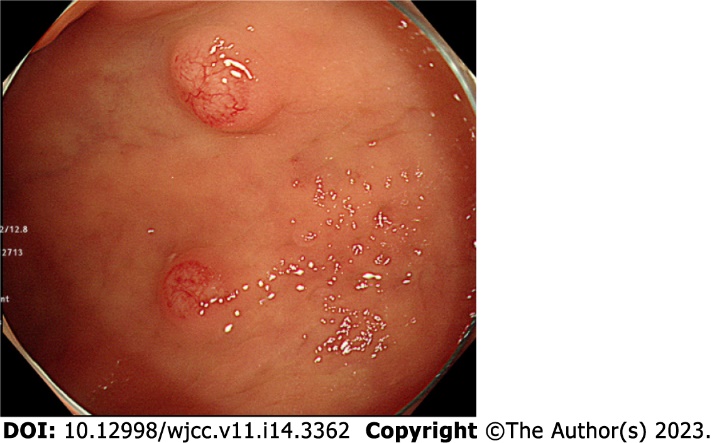 Figure 1 Colonoscopy shows two subepithelial tumors, measuring 4 and 5 mm, within the superficial capillary bed and rising into the rectum.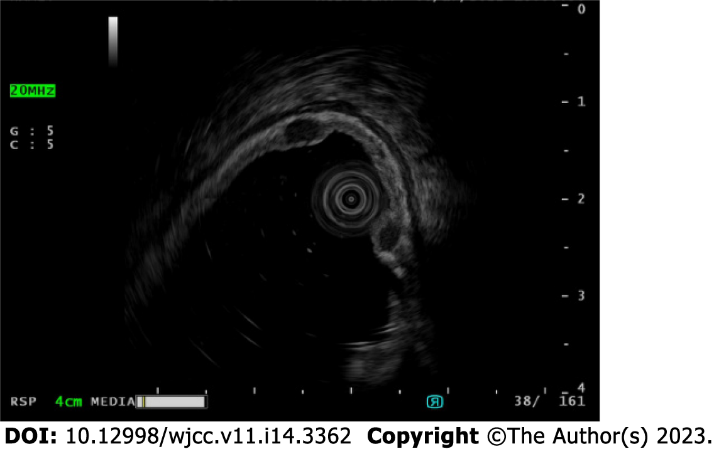 Figure 2 Endoscopic ultrasonogram shows two homogenous hypoechoic lesions in the deep mucosal layer.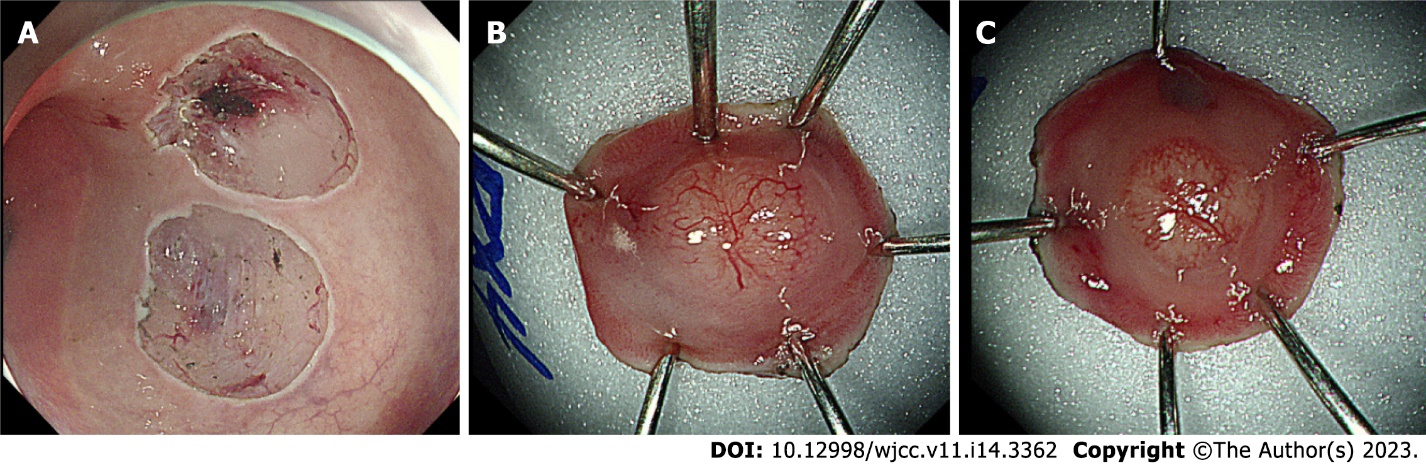 Figure 3 Two rectal lesions have been removed en bloc by endoscopic submucosal dissection. A: Two ESD induced ulcers; B: Tumor size was measured 5 mm × 4 mm and specimen size was measured 12 mm × 12 mm; C: Tumor size was measured 4 mm × 4 mm and specimen size was measured 12 mm × 10 mm.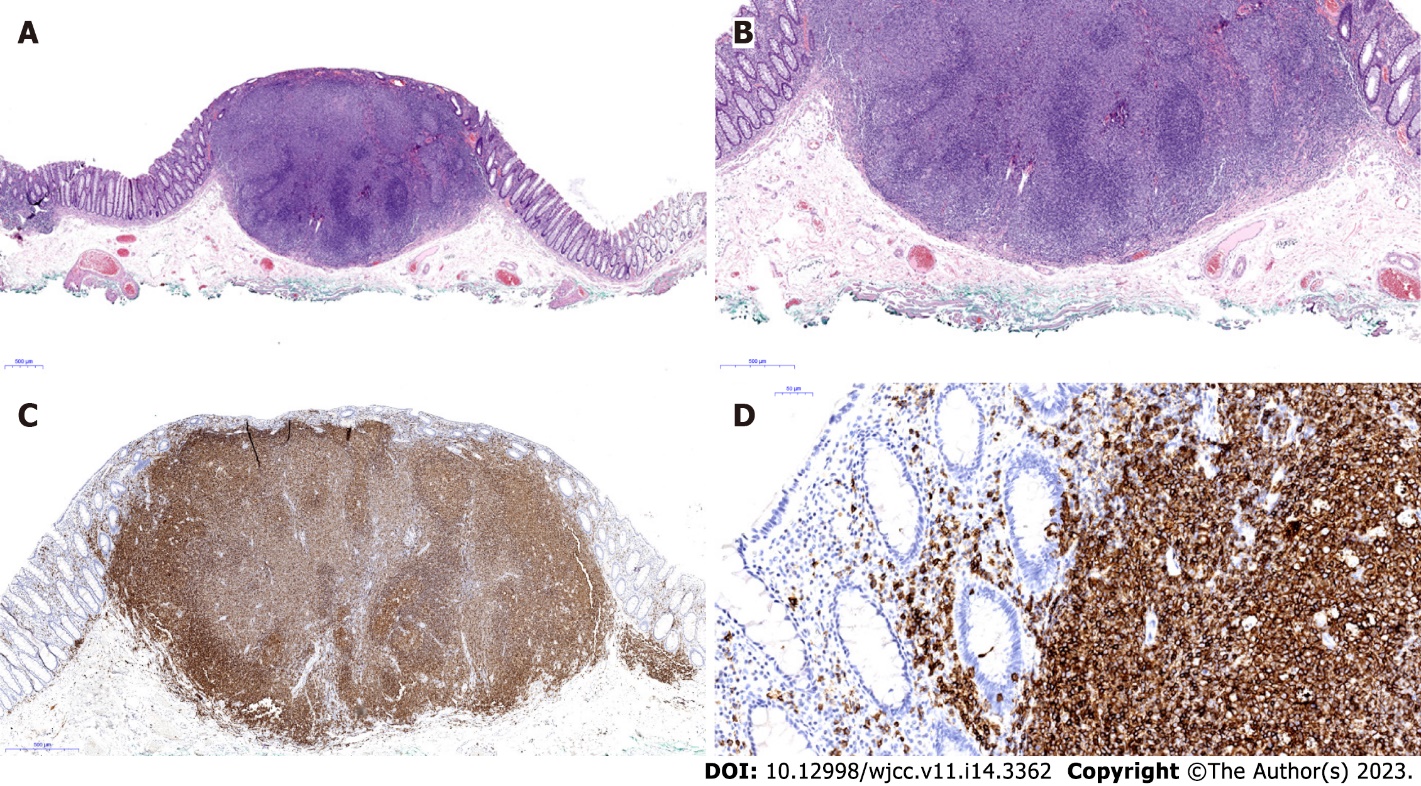 Figure 4 Microscopic findings. A: Endoscopic biopsy specimens show a dense aggregate of lymphoma cells in the lamina propria (hematoxylin and eosin staining, × 20); B: Lymphoma cells infiltrate the mucosal layer above the subepithelial layer (hematoxylin and eosin staining, ×40); C: Immunohistochemical staining shows aggregate of lymphoma cells that stained positive for the B-cell marker CD20 (× 400); D: Characteristic lymphocyte-epithelial lesion of CD20-positive lymphoma cells was also observed (× 400).Table 1 Summary of reported cases of primary colorectal mucosa-associated lymphoid tissue lymphomas treated with endoscopic resection aloneMALT: Mucosa-associated lymphoid tissue; EMR: Endoscopic mucosal resection; ESD: Endoscopic submucosal dissection.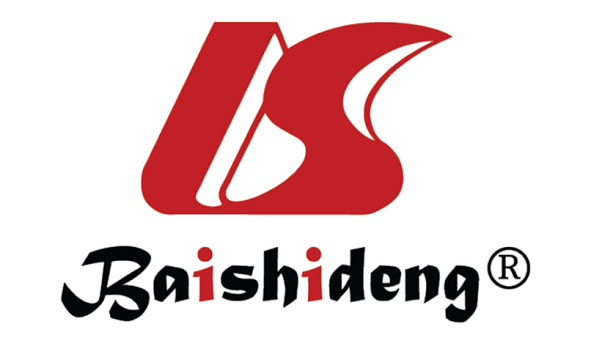 Published by Baishideng Publishing Group Inc7041 Koll Center Parkway, Suite 160, Pleasanton, CA 94566, USATelephone: +1-925-3991568E-mail: bpgoffice@wjgnet.comHelp Desk: https://www.f6publishing.com/helpdeskhttps://www.wjgnet.com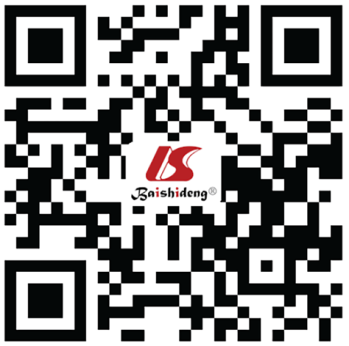 © 2023 Baishideng Publishing Group Inc. All rights reserved.PatientNo.Ref.Age (yr)/SexSymptoms (duration)LocationSize (cm)Endoscopic findingsTreatmentFollow up period (mo)Outcome1Lin et al[10], 201659/MPositive fecal occult blood testColon (25 cm from anal verge)2.0Polypoid lesion with wide base, slightly irregular border, and an irregular vascular pattern with mild inflammatory changesEMR36No recurrence2Shah et al[11], 202172/MAsymptomaticMid rectum2.0Raised erythematous lesionEMR60No recurrence3Yoon et al[12],202169/FWeight loss (3 mo)Lower rectum1.0Subepithelial tumorEMR with ligation37No recurrence4Tao et al[13],202246/MAsymptomaticRectum(10 cm from anal verge)3.5Laterally spreading tumor-like lesionESD24No recurrence5Li et al[14], 202271/FHematochezia (1 mo)Lower rectum6.0Hemispheric mass with rough and hyperemic mucosaEndoscopic full-thickness resection12No recurrence6Present case68/FAsymptomaticLower rectum0.5, 0.3Two subepithelial tumors with superficial capillary bedESD12No recurrence